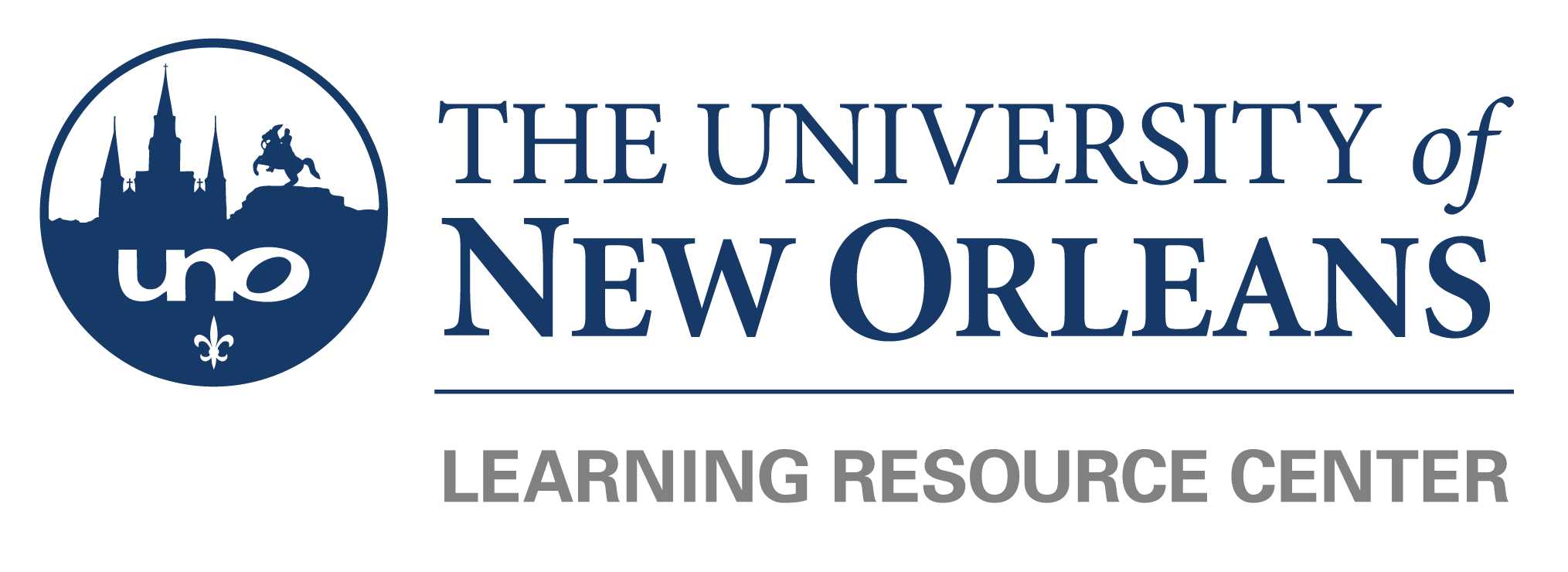 While PowerPoint can be viewed as boring, effective slide design can make it more interesting.Want a Prezi feel using PowerPoint?Open up PowerPoint through Microsoft online (you can access it through your office 365 student email)Create the first slide, then copy it and move around your elements (very important to copy it in order to get the morph element)Try to use the same elements and move them around/ change the words however you needUse the “morph” feature under “transitions”You can pick different effects from morphing objects, words, and characters 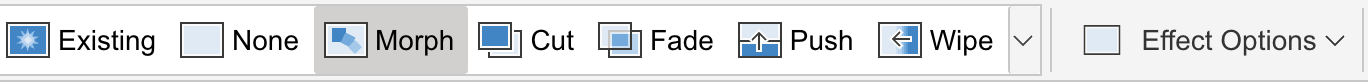 More on morphing, including tutorials, can be found by googling “morph PowerPoint”PowerPointPreziLinear storytellingNon-linear User friendly Simple, but has a learning curve Syncs with SlideShare (to share with anyone online)Can share with up to 10 people to work on simultaneouslyGood for presenting dataLimited design optionsLarge file sizeOnly basic account unless you pay for serviceZoom function (can also be overused and create a dizzying presentation)